展商证、参观证申请表（表格一；必填）联系人司香韬邮箱sixt@chgie.com  电话010-88102228截止日期2019.5.2展位号展位号展位号展位号公司名称公司名称公司名称公司名称联系人联系人电话电话电子邮箱电子邮箱传真传真展商证申请表展商证申请表展商证申请表展商证申请表序号展商姓名展商姓名职位1.2.3.参观证申请表参观证申请表参观证申请表参观证申请表序号观众姓名观众姓名职位1.2.3.注：更加快捷的电子邀请现已全面开启！展商通过会员系统，可免费赠票给任何客户！注：更加快捷的电子邀请现已全面开启！展商通过会员系统，可免费赠票给任何客户！注：更加快捷的电子邀请现已全面开启！展商通过会员系统，可免费赠票给任何客户！注：更加快捷的电子邀请现已全面开启！展商通过会员系统，可免费赠票给任何客户！索取参观证邀请函（电子版） 展商登录会员系统（http://member.chgie.com/），操作示例如下。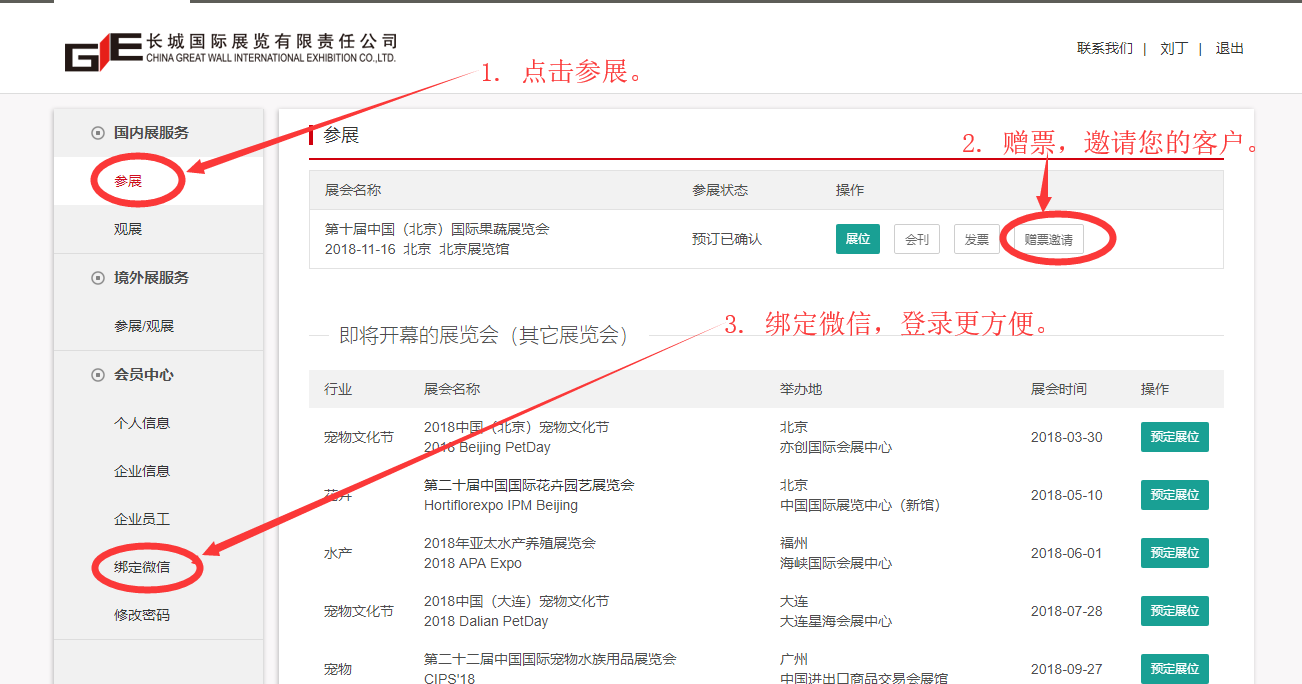 索取参观证邀请函（电子版） 展商登录会员系统（http://member.chgie.com/），操作示例如下。索取参观证邀请函（电子版） 展商登录会员系统（http://member.chgie.com/），操作示例如下。索取参观证邀请函（电子版） 展商登录会员系统（http://member.chgie.com/），操作示例如下。